Procedury bezpieczeństwa na terenieZespole Placówek Oświatowych  im. kard. Stefana Wyszyńskiego w Kadzidlew okresie pandemii Covid-19- obowiązujące od dn. 18.01.2021r. Podstawa prawna:Wytyczne z GIS, MEN, MZ dla publicznych i niepublicznych szkół i placówek od 11 stycznia 2021Wytyczne z GIS, MEN, MZ dla publicznych i niepublicznych szkół i placówek od 1 września 2020Rozporządzenie Ministra Edukacji Narodowej z dnia 20 marca 2020 r. w sprawie szczególnych rozwiązań w okresie czasowego ograniczenia funkcjonowania jednostek systemu oświaty w związku z zapobieganiem, przeciwdziałaniem i zwalczaniem COVID-19 (Dz.U. 2020 poz. 493)Rozporządzenie Ministra Edukacji Narodowej i Sportu z dnia 31 grudnia 2002 r. w sprawie bezpieczeństwa i higieny w publicznych i niepublicznych szkołach i placówkach (Dz.U. z 2003r. Nr 6, poz. 69 z późn. zm.).Rozporządzenie Ministra Pracy i Polityki Socjalnej z dnia 26 września 1997 r. w sprawie ogólnych przepisów bhp (Dz. U. 2003 nr 169 poz. 1650 z późn. zm.).Podstawowym celem wdrażanych procedur jest: zapewnienie bezpieczeństwa pracownikom oraz uczniom pozostającym pod opieką szkoły;uniknięcie zakażenia przez osoby z zewnątrz;zmniejszenie liczby kontaktów na terenie szkoły, celem umożliwienia identyfikacji pracowników, którzy będą podlegać kwarantannie w przypadku potwierdzonego zakażenia.W związku z powyższym przez okres obowiązywania na terenie Polski stanu epidemii dyrektor Zespołu Placówek Oświatowych  im. kard. Stefana Wyszyńskiego w Kadzidle obliguje do stosowania poniższych procedur wszystkich pracowników, uczniów, opiekunów uczniów i osób przebywających na terenie szkoły Procedury ograniczającej rozpowszechnianie się wirusaProcedury zapobiegawczej – przy podejrzeniu wystąpienia zakażenia u pracownikaProcedury zapobiegawczej – przy podejrzeniu wystąpienia zakażenia u osoby pozostającej pod opieką placówki.Ad 1. Procedura ograniczająca rozpowszechnianie wirusa – organizacja zajęć w szkole/przedszkolu.Zapewnia się  pracownikom Szkoły/Przedszkola środki  ochrony indywidualnej – maseczki, (ewentualnie przyłbice), jednorazowe rękawiczki wedle potrzeby.Do pracy może przyjść pracownik bez żadnych objawów chorobowych (kaszel, gorączka, duszności). W przypadku pojawienia się niepokojących objawów pracownik informuje telefonicznie Dyrektora szkoły o zaistniałej sytuacji, kontaktuje się ze stacją sanitarno-epidemiologiczną oraz oddziałem zakaźnym i postępuje według zaleceń, jakie wydano.Do szkoły/przedszkola może uczęszczać uczeń/dziecko bez objawów chorobowych sugerujących infekcję dróg oddechowych oraz gdy domownicy nie przebywają na kwarantannie lub w izolacji w warunkach domowych lub w izolacji.Uczniowie mogą być przyprowadzani do szkoły i z niej odbierani przez opiekunów bez objawów chorobowych sugerujących infekcję dróg oddechowych. W drodze do i ze szkoły/przedszkola uczniowie/dzieci przestrzegają aktualnych przepisów prawa dotyczących zachowania w przestrzeni publicznej.Rodzice dziecka mają obowiązek zaopatrzyć dziecko w indywidualną osłonę nosa i ust do zastosowania w przestrzeni wspólnej szkoły oraz w przestrzeni publicznej – zgodnie z aktualnymi przepisami prawa.Przy wejściu do budynku szkoły/przedszkola zamieszczono informację o obowiązku dezynfekowania rąk oraz instrukcję użycia środka dezynfekującego. Wszyscy wchodzący do budynku szkoły/przedszkola są zobligowani do dezynfekcji rąk. Dezynfekcję nadzoruje nauczyciel dyżurujący/wyznaczony pracownik przedszkolny. (Zał. nr 1)Przy wejściu do szkoły/przedszkola umieszczono numery telefonów do właściwej miejscowo powiatowej stacji sanitarno-epidemiologicznej, oddziału zakaźnego szpitala i służb medycznych.Rodzice/Opiekunowie przychodzący do szkoły w celu załatwienia spraw związanych z funkcjonowaniem dziecka w szkole (np.: kontakt z dyrektorem, wychowawcą, pedagogiem szkolnym itp.) zgłaszają się do sekretariatu szkoły w budynku głównym (wejście od szczytu szkoły, od strony parkingu) z zachowaniem zasad bezpieczeństwa sanitarnego (obowiązkowe: maseczka, dezynfekcja rąk, dystans społeczny)Rodzice/Opiekunowie odprowadzający/odbierający uczniów/dzieci mogą wchodzić do przestrzeni wspólnej szkoły/przedszkola, nie dalej niż do drzwi wejściowych, zachowując zasady:a) 1 opiekun z dzieckiem/dziećmi,b) dystansu od kolejnego opiekuna z dzieckiem/dziećmi min. 1,5 m,c) dystansu od pracowników szkoły/przedszkola min. 1,5 m,d) Opiekunowie w przypadku złej pogody mogą przebywać najdalej w holu/przedsionku przy wejściudo szkoły/przedszkola.e) W sytuacjach wyjątkowych (w okresie adaptacyjnym, przy płaczącym dziecku itp.), przy zachowaniu przepisów związanych z bezpieczeństwem, opiekunowie, za zgodą nauczyciela lub dyżurującego przy wejściu pracownika obsługi mogą odprowadzić dziecko do przestrzeni wspólnej szkoły/przedszkola (szatni/korytarza/holu/sali lekcyjnej).f) Dopuszcza się również obecność Rodziców/Opiekunów w przestrzeni wspólnej szkoły podczas wywiadówek, zebrań, dni otwartych, uroczystości i innych umówionych wcześniej spotkań z dyrekcją /wychowawcą /nauczycielem. (z zachowaniem zasad bezpieczeństwa sanitarnego)f) Rodzice/Opiekunowie powinni przestrzegać obowiązujących przepisów prawa związanych 
z bezpieczeństwem zdrowotnym obywateli (m.in. stosować środki ochronne: osłona ust i nosa, rękawiczki jednorazowe lub dezynfekcja rąk, dystans społeczny). 8. Na terenie Szkoły/Przedszkola obowiązują ogólne zasady higieny: częste mycie rąk, ochrona podczas kichania i kaszlu oraz unikanie dotykania oczu, nosa i ust.9. W czasie zagrożenia epidemicznego w Szkole/Przedszkolu ogranicza się przebywanie  osób z zewnątrz do niezbędnego minimum: (obowiązuje je stosowanie środków ochronnych: osłona ust i nosa, rękawiczki jednorazowe lub dezynfekcja rąk, tylko osoby bez objawów chorobowych sugerujących infekcję dróg oddechowych) i w wyznaczonych obszarach.10. W sprawach niewymagających bezpośredniego kontaktu z wychowawcą, nauczycielami, pracownikami sekretariatu lub dyrekcją rodzice mogą się kontaktować  ze szkołą 
z wykorzystaniem technik komunikacji na odległość poprzez dziennik Librus, e-mail, telefon11. W Szkole/Przedszkolu znajduje się termometr bezdotykowy. Termometr jest dezynfekowany po dezynfekowany  po użyciu w danej grupie uczniów/dzieci.12. Jeśli nauczyciel lub inny pracownik  Szkoły/Przedszkola zaobserwuje u ucznia/dziecka objawy mogące wskazywać na infekcję dróg oddechowych, w tym w szczególności  gorączkę lub kaszel, zobowiązany jest przekazać informację dyrektorowi i odizolować ucznia/dziecko w odrębnym pomieszczeniu lub wyznaczonym miejscu (pomieszczenie przy sekretariacie, w budynku szkoły 0-3 sala nr 1) zapewniając min. 2 m odległości od innych osób, i niezwłocznie powiadomić rodziców/opiekunów o konieczności odebrania ucznia/dziecko ze szkoły/przedszkola (rekomendowany własny środek transportu).13. W przypadku odbywania przez dziecko okresu adaptacyjnego w placówce rodzic / opiekun za zgodą dyrektora placówki może przebywać na terenie placówki z zachowaniem wszelkich środków ostrożności (min. osłona ust i nosa, rękawiczki jednorazowe lub dezynfekcja rąk, tylko osoba zdrowa, w której domu nie przebywa osoba na kwarantannie lub izolacji w warunkach domowych). Na terenie przedszkola może przebywać ograniczona  liczba rodziców / opiekunów dzieci odbywających okres adaptacyjny w placówce, która umożliwi osobom zachowanie dystansu społecznego co najmniej 1,5 m.Organizacja zajęć lekcyjnych i pozalekcyjnych:1. Organizacja pracy i jej koordynacja  umożliwia zachowanie dystansu między osobami przebywającymi na terenie szkoły, szczególnie w miejscach wspólnych i ogranicza gromadzenie się uczniów na terenie szkoły. 2. Obowiązuje ogólna zasada – każda grupa uczniów (klasa) w trakcie przebywania w szkole nie ma możliwości (lub ma ograniczoną do minimum) kontaktowania się z pozostałymi klasami.3. Uczniowie danej klasy mają ustalony indywidualny harmonogram/plan dnia (tygodnia), uwzględniający, m.in.: − godziny przychodzenia i wychodzenia ze szkoły, − korzystania z przerw (nie rzadziej niż co 45 min), − korzystania ze stołówki szkolnej, − zajęć na boisku.4. Jedna grupa uczniów (klasa) przebywa w wyznaczonej i stałej sali.5. Do grupy przyporządkowani są ci sami, stali nauczyciele, którzy w miarę możliwości nie prowadzą zajęć stacjonarnych w innych klasach.5. Należy unikać wyjść grupowych i wycieczek do zamkniętych przestrzeni z infrastrukturą, która uniemożliwia zachowanie dystansu społecznego. Rekomenduje się organizację wyjść w miejsca otwarte, np. park, las, tereny zielone, z zachowaniem dystansu oraz zasad obowiązujących w przestrzeni publicznej.6.Dyrektor szkoły wprowadzi dodatkowe środki ostrożności dotyczące funkcjonowania w szkole dzieci z chorobami przewlekłymi, w porozumieniu z ich rodzicami/opiekunami prawnymi, np. - obowiązek zachowania dystansu podczas zajęć lekcyjnych, w świetlicy, - w przypadku braku możliwości zachowania dystansu w miejscach wspólnie użytkowanych, tj. podczas zajęć lekcyjnych, w świetlicy, na korytarzach, w szatni – obowiązek osłony ust i nosa.7. Wszystkie zasady i obostrzenia opisane w niniejszych procedurach bezpieczeństwa mają zastosowanie zarówno do zajęć lekcyjnych, jak i do zajęć pozalekcyjnych.Organizacja pracy w przedszkoluGrupa dzieci wraz z opiekunem  przebywa w wyznaczonej i stałej sali.Do grupy dzieci przyporządkowani są (w miarę możliwości) ci sami opiekunowie.Powierzchnia każdego pomieszczenia przeznaczonego na zbiorowy pobyt od 3 do 5 dzieci, w miarę możliwości, powinna wynosić co najmniej 15 m2; w przypadku liczby dzieci większej niż 5 powierzchnia pomieszczenia przeznaczonego na zbiorowy pobyt dzieci ulega zwiększeniu na każde kolejne dziecko o co najmniej 2 m2, jednakże powierzchnia przypadająca na jedno dziecko nie może być mniejsza niż 1,5 m2.Zobowiązuje się nauczycieli do usunięcia przedmiotów i sprzętów, których nie można skutecznie uprać lub dezynfekować (np. pluszowe zabawki, dywany). Wykorzystywane w czasie zajęć przybory sportowe (piłki, skakanki, obręcze itp.) należy dokładnie myć, czyścić lub dezynfekować.Dziecko nie przynosi do przedszkola  niepotrzebnych przedmiotów lub zabawek. Nie dotyczy to dzieci ze specjalnymi potrzebami  edukacyjnymi, w szczególności z niepełnosprawnościami. W takich przypadkach zobowiązuje się opiekuna zwrócenia szczególnej uwagi, aby dzieci nie udostępniały swoich zabawek innym. Rodzice / opiekunowie dziecka mają obowiązek zadbać o regularne czyszczenie / pranie / dezynfekcję zabawekNauczyciel  wietrzy sale co najmniej raz na godzinę, w czasie przerwy, a w razie potrzeby także w czasie zajęć.Nauczyciele organizacją (w miarę możliwości) zajęcia w taki sposób, aby uniemożliwić stykanie się ze sobą poszczególnych grup dzieci (różne godziny zabawy na dworze).Dziecko posiada własne przybory , które w czasie zajęć mogą znajdować się na stoliku szkolnym przedszkolaka. Każde dziecko ma swoją szufladę, w której przechowywane są przybory szkolne: kredki, nożyczki, bloki rysunkowe itd. . Szatnia:W szatni należy udostępnić uczniom co drugi boks, przystosować inne pomieszczenia na szatnię lub wprowadzić różne godziny przychodzenia uczniów do szkoły zgodnie               z harmonogramem/planem dnia (lub tygodnia), aby kontakt dzieci z różnych klas był jak najmniejszy.Szatniarka oraz nauczyciel pełniący dyżur w szatni,  zobowiązani są do koordynowania ruchem na klatce schodowej prowadzącej do szatni oraz w szatni tak, aby ograniczyć gromadzenie się uczniów     i umożliwić zachowanie dystansu społecznego.Uczniowie zostawiają w szatni  okrycie wierzchnie i zabierają wszystkie potrzebne rzeczy,              z których będą korzystać  w ciągu dnia.Szatniarka dezynfekuje pomieszczenia szatni przynajmniej dwa razy dziennie (również w czasie lekcji). Uzupełnia kartę monitorowania prac porządkowych (Załącznik nr 2) zgodnie z instrukcją (Załącznik nr 3).W wyjątkowych przypadkach (np. zwolnienie ucznia z lekcji przed zakończeniem zajęć oddziału) szatniarka umożliwia skorzystanie uczniowi z szatni.W miarę możliwości (w przypadku dobrej pogody), zaleca się zmianę obuwia na zewnątrz budynku szkoły (na dziedzińcu, na ławkach przed szkołą)Korytarze:Nauczyciele dyżurujący na korytarzach zobowiązani są do przestrzegania zasad dystansu społecznego oraz koordynują ruchem uczniów, aby w miarę możliwości unikać gromadzenia się uczniów i  zapewnić bezpieczny odstęp między nimi.Wyznaczony pracownik przynajmniej dwa razy dziennie dezynfekuje ławki i siedziska, toalety       i inne powierzchnie, z których korzystali uczniowie. Odnotowuje ten fakt w „karcie monitorowania prac porządkowych” (Załącznik nr 2).Należy wietrzyć  korytarze co najmniej raz na godzinę.Z drewnianych siedzisk na korytarzach usuwa się poduszki a kanapy każdego dnia poddawane są dezynfekcji. Sale lekcyjneZobowiązuje się nauczycieli do zabezpieczenia / schowania zbędnych przedmiotów                       w celu ułatwienia pracownikom obsługi dezynfekcji.Wszystkie pomoce dydaktyczne, z których korzystają uczniowie, powinny zostać zabezpieczone,   a po każdym użyciu zdezynfekowane. Nauczyciel dezynfekuje pomoce dydaktyczne płynem do dezynfekcji powierzchni w rękawiczkach  jednorazowych. Uczeń posiada własne przybory i podręczniki,  które w czasie zajęć mogą znajdować się na stoliku szkolnym ucznia lub w teczce/torbie/tornistrze ucznia.Uczniowie nie powinni wymieniać się przyborami szkolnymi między sobą.Nauczyciel  wietrzy salę, w której prowadził lekcję w czasie przerwy, a w razie potrzeby także      w czasie zajęć.Kuchnia/jadalniaPersonel kuchenny i pracownicy administracji oraz obsługi sprzątającej powinni ograniczyć kontakty z uczniami oraz nauczycielami.Pracownicy kuchni powinni zachowywać  (w miarę możliwości ) odległość między stanowiskami  pracy, a jeśli to niemożliwe – środki ochrony osobistej.Szczególną uwagę należy zwrócić na utrzymanie wysokiej higieny, mycia i dezynfekcji stanowisk pracy, opakowań produktów, sprzętu kuchennego, naczyń stołowych oraz sztućców. (Załącznik nr 4)Wprowadza się  zmianowość wydawania posiłków uczniom. Uczniowie spożywają posiłki siedząc w możliwie dużych odstępach. Pracownik obsługi czyści krzesła i blaty po każdej grupie.Dania wydawane są przez osobę do tego wyznaczoną. Należy usunąć  zbędne wyposażenie stołówki (obrusy, wazony itp.). Obowiązuje mycie w temperaturze min 60 stopni  lub wyparzanie naczyń i sztućców wielorazowych.Obowiązuje monitorowanie prac porządkowych – Załącznik nr 2 i Załącznik nr 3Dzieci mogą spożywać posiłki i napoje przyniesione z domu. Posiłki mogą być przynoszone w pojemnikach prywatnych i w nich spożywane.W szkole w dystrybutorach wody pitnej (pokój nauczycielski) wodę można pobierać tylko do własnych butelek/kubków. Przed skorzystaniem z dystrybutora  należy zdezynfekować  ręce. Instrukcja dezynfekcji rąk znajduje się przy dystrybutorze.Świetlica szkolna1. Zajęcia świetlicowe odbywają się w świetlicy szkolnej.2.  W miarę możliwości zajęcia powinny odbywać się w grupach uczniów z danej klasy. 3. Zajęcia świetlicowe, w razie potrzeby, mogą odbywać się w innych salach dydaktycznych, które nie są wykorzystywane do bieżącej nauki. 4. Zaleca się zamiast środków do dezynfekcji rąk regularne mycie rąk wodą z mydłem. 5. Świetlice należy wietrzyć (nie rzadziej, niż co godzinę w trakcie przebywania dzieci w świetlicy), w tym w szczególności przed przyjęciem dzieci oraz po przeprowadzeniu dezynfekcji.6. W świetlicy zachowane zostają wszystkie procedury bezpieczeństwa obowiązujące w szkole w związku z pandemią Covid-19.Zajęcia sportowe/ sala gimnastycznaSprzęty sportowe i programowe należy dokładnie czyścić oraz dezynfekować lub korzystać z przyborów jednorazowych. Przedmioty i sprzęty znajdujące się w sali, których nie można skutecznie umyć, uprać lub dezynfekować, należy usunąć lub uniemożliwić do nich dostęp. Przybory do ćwiczeń (piłki, skakanki, obręcze itp.) wykorzystywane podczas zajęć należy dezynfekować.  (Załącznik nr  4)W sali gimnastycznej używany sprzęt sportowy oraz podłoga powinny zostać umyte detergentem lub zdezynfekowane po każdym dniu zajęć. Należy wietrzyć salę gimnastyczną, części wspólne (korytarze) co najmniej raz na godzinę, w czasie przerwy, a w razie potrzeby także w czasie zajęć.Zajęcia wychowania fizycznego powinny odbywać się na boisku szkolnym oraz na świeżym powietrzu na terenie szkoły ( w miarę możliwości).Podczas realizacji zajęć, w tym zajęć wychowania fizycznego i sportowych, w których nie można zachować dystansu, należy ograniczyć ćwiczenia i gry kontaktowe. Nauczyciel wychowania fizycznego dba o bezpieczeństwo uczniów w czasie korzystania z szatni przy sali gimnastycznej. Uczniowie korzystają z niej rotacyjnie aby ograniczyć nadmierne skupiska uczniów.Natryski szkolne wyłącza się z użytkowania.BibliotekaBibliotekarz powinien przebywać w bibliotece w maseczce i rękawiczkach. Nosić osłonę nosa i ust, ewentualnie przyłbicę oraz rękawice ochronne podczas wykonywania obowiązków. Należy zachować bezpieczną odległość od rozmówcy i współpracowników (rekomendowane są 2 metry;  minimum 1,5 m). Bibliotekę należy wietrzyć co godzinę. Pracownicy obsługi regularne czyszczą powierzchnie wspólne, z którymi stykają się użytkownicy, np. klamka drzwi wejściowych, blaty, oparcia krzeseł. W  bibliotece może jednocześnie przebywać 5 uczniów. Należy ograniczyć użytkowanie  księgozbioru w wolnym dostępie oraz katalogów kartkowych.W przypadku pojawienia się stwierdzonego zakażenia koronawirusem SARS-CoV-2 wśród pracowników mających kontakt ze zbiorami, konieczne jest zachowanie kwarantanny na 10 dni do 2 tygodni i wyłączenie z użytkowania tej części zbiorów, 
z którymi pracownik miał kontakt. Kwarantannie podlegają wszystkie materiały biblioteczne, również czasopisma 
(48 godzin). Po przyjęciu książek od użytkownika bibliotekarz  każdorazowo zdezynfekuje blat, na którym leżały książki. Przyjęte książki powinny zostać odłożone do skrzyni, pudła, torby lub na wydzielone półki. Odizolowane egzemplarze należy oznaczyć datą zwrotu i wyłączyć z wypożyczania do czasu zakończenia kwarantanny; po tym okresie włączyć do użytkowania. W dalszym ciągu przy kontakcie z egzemplarzami należy stosować rękawiczki. Dostęp do zwracanych książek ma tylko nauczyciel bibliotekarz.Obsługa czytelnika powinna być ograniczona do minimum, tj. do wydania wcześniej zamówionych książek. Zgodnie z obowiązującymi zasadami należy zachowywać dystans społeczny – nie należy tworzyć skupisk, tym bardziej w pomieszczeniach zamkniętych. Pracownicy obsługiPersonel kuchenny i pracownicy administracji oraz obsługi sprzątającej powinni ograniczyć kontakty z uczniami oraz nauczycielami.Codzienne  prace porządkowe należy wykonywać  z wyjątkową starannością, ze szczególnym uwzględnieniem utrzymywania w czystości sal zajęć, pomieszczeń sanitarnohigienicznych, ciągów komunikacyjnych, dezynfekcji powierzchni dotykowych – poręczy, klamek i powierzchni płaskich, w tym blatów w salach i w pomieszczeniach spożywania posiłków, dystrybutorów wody, klawiatur, włączników.Przeprowadzając dezynfekcję, należy ściśle przestrzegać zaleceń producenta znajdujących się na opakowaniu środka do dezynfekcji. Ważne jest ścisłe przestrzeganie czasu niezbędnego do wywietrzenia dezynfekowanych pomieszczeń i przedmiotów, tak aby uczniowie nie byli narażeni na wdychanie oparów środków służących do dezynfekcji.W pomieszczeniach sanitarnohigienicznych należy wywiesić informacje z zasadami prawidłowego mycia rąk, a przy dozownikach z płynem do dezynfekcji rąk – instrukcje dezynfekcji. Personel sprzątający odpowiedzialny jest za uzupełnianie dozowników na mydło/ płyn do dezynfekcji rąk .Należy na bieżąco dbać o czystość urządzeń sanitarno-higienicznych, w tym ich dezynfekcję lub czyszczenie z użyciem detergentu.Przy wejściu do szkoły znajduje się kosz do wyrzucania masek lub rękawic jednorazowych wyłożony workiem.  Pracownik  obsługi po zawiązaniu worka  wyrzuca  go  do pojemnika  na odpady zmieszane.Należy monitorować codzienne prace porządkowe, ze szczególnym uwzględnieniem utrzymywania w czystości sal zajęć, pomieszczeń sanitarnohigienicznych, ciągów komunikacyjnych, dezynfekcji powierzchni dotykowych – poręczy, klamek i powierzchni płaskich, w tym blatów w salach i w pomieszczeniach spożywania posiłków, klawiatur, włączników.Ad. 2 Postępowanie w przypadku podejrzenia zakażenia u pracowników szkoły      1.   Wszyscy pracownicy powinni zostać poinstruowani o zasadach wynikających z Wytycznych     oraz wprowadzonych w szkole szczegółowych rozwiązań.Do pracy w szkole mogą przychodzić jedynie osoby, bez objawów chorobowych sugerujących infekcję dróg oddechowych oraz gdy domownicy nie przebywają na kwarantannie lub w izolacji w warunkach domowych lub w izolacji.W miarę możliwości podczas organizowania pracy pracownikom powyżej 60 roku życia lub z istotnymi problemami zdrowotnymi,  które zaliczają osobę do grupy tzw. podwyższonego ryzyka, stosuje się  rozwiązania minimalizujące ryzyko zakażenia (np. nieangażowanie w dyżury podczas przerw międzylekcyjnych)Wyznacza się pomieszczenie (pomieszczenie przy sekretariacie) wyposażone w m.in. środki ochrony i płyn dezynfekujący), w którym będzie można odizolować  osobę w przypadku zaobserwowania objawów chorobowych.Pracownicy szkoły zobowiązani są do przestrzegania zasady, według której w przypadku wystąpienia niepokojących objawów choroby zakaźnej powinni pozostać w domu 
i skontaktować się telefonicznie z lekarzem podstawowej opieki zdrowotnej, aby uzyskać teleporadę medyczną, a w razie pogarszania się stanu zdrowia zadzwonić pod nr 999 lub 112 i poinformować, że mogą być zakażeni koronawirusem.Obszar, w którym poruszał się i przebywał pracownik z infekcją dróg oddechowych bezzwłocznie należy poddać gruntownemu sprzątaniu, zgodnie z funkcjonującymi procedurami oraz zdezynfekować powierzchnie dotykowe (klamki, poręcze, uchwyty itp.) oraz zastosować się do indywidualnych zaleceń wydanych przez organy Państwowej Inspekcji Sanitarnej.W przypadku potwierdzonego zakażenia SARS-CoV-2 na terenie szkoły należy stosować się do zaleceń państwowego powiatowego inspektora sanitarnego.8. Zawsze w przypadku wątpliwości należy zwrócić się do właściwej powiatowej  stacji sanitarno-epidemiologicznej, aby odbyć konsultację lub uzyskać poradę. Postępowanie w przypadku, gdy do pracy przyjdzie pracownik z objawami zakażenia lub objawy wystąpią w trakcie wykonywania pracy– temperatura ciała powyżej 38 stopni C, kaszel, duszność, problemy z oddychaniem, bóle mięśni.Osobę podejrzaną o zakażenie koronawirusem jak najszybciej odizolować od reszty osób ograniczając kontakt (pomieszczenie przy sekretariacie). Pracownik powinien skontaktować się telefonicznie z lekarzem podstawowej opieki zdrowotnej aby uzyskać teleporadę medyczną.Dyrektor informuje o podejrzeniu Stację Sanitarno – Epidemiologiczną. Zostaną otrzymane zalecenia związane z dalszymi krokami i możliwościami organizacji bezpiecznej pracy w szkole. Dyrektor informuje o zagrożeniu pracowników.Organizacja pracy po stwierdzonym przypadku koronawirusa u pracownika:- wstrzymanie prac, do czasu otrzymania zaleceń z Sanepidu;- dokonanie dezynfekcji stanowiska pracy chorego pracownika, w tym narzędzi oraz sprzętów, których używał,- dostosowanie warunków pracy do zaleceń Powiatowej  Stacji Sanitarno – Epidemiologicznej - uruchomienie pracy po uzyskaniu odpowiedniej informacji wydanej przez Sanepid.Poinformowanie pracowników o działaniach podjętych w związku z zaistniałą sytuacją.Sanepid może zdecydować o poddaniu osoby zdrowej, która miała styczność z chorym kwarantannie na okres 14 dni. Decyzja o zastosowaniu kwarantanny wskazuje jej okres i miejsce odbywania, ma charakter decyzji administracyjnej. Pracownik ma obowiązek niezwłocznie poinformować pracodawcę o treści decyzji, ponieważ jest ona przyczyną uniemożliwiającą obecność w pracy.Umieszczenie w widocznym miejscu potrzebnych numerów telefonów – Stacja Sanitarno – Epidemiologiczna, służby medyczne ( wejście do szkoły, pokój nauczycielski).Ad 3. Procedura zapobiegawcza – podejrzenie wystąpienia zakażenia u osoby pozostającej pod opieką  szkoły.Profilaktyka dotycząca postępowania rodziców uczniów szkoły: Rodzice/ opiekunowie prawni zobowiązani są wypełnić i przekazać wychowawcy oświadczenie o zgodzie na pomiar temperatury w razie zaobserwowania objawów chorobowych u dziecka przez pracownika szkoły. W momencie złego samopoczucia dziecka rodzic natychmiast zgłasza fakt wychowawcy, bądź dyrektorowi szkoły.W przypadku stwierdzenia wystąpienia u dziecka choroby zakaźnej spowodowanej koronawirusem, rodzice/prawni opiekunowie zobowiązani są do poinformowania dyrektora szkoły o zachorowaniu dziecka.  Rodzic przypomina dziecku, że ma ono obowiązek myć ręce według wywieszonych w toaletach instrukcji, pod ciepłą, bieżącą wodą przy użyciu mydła dezynfekcyjnego i wysuszyć ręce. Rodzic przypomina dziecku, że ma ono stosować zasady ochrony podczas kichania 
i kaszlu. Podczas kaszlu i kichania należy zakryć usta i nos zgiętym łokciem lub chusteczką – jak najszybciej wyrzuć chusteczkę do zamkniętego kosza i umyć ręce używając mydła i wody lub zdezynfekować je środkami na bazie alkoholu (min. 60%). Rodzic przypomina dziecku, że ma ono zachować bezpieczną odległość min. 2m od innych osób.Rodzic przypomina dziecku, że ma ono unikać dotykania oczu, nosa i ust.Dziecko chore, mające: gorączkę, kaszel, trudności w oddychaniu lub z innych powodów określonych w oddzielnych przepisach (np. GIS) nie może przyjść do szkoły.Należy niezwłocznie zasięgnąć pomocy medycznej – udać się na oddział zakaźny albo obserwacyjno-zakaźny zgodnie z wytycznymi zamieszczonymi w Komunikacie krajowego konsultanta w dziedzinie chorób zakaźnych Należy przy tym pamiętać, żeby unikać środków komunikacji publicznej, aby nie narażać innych osób. Zaleca się osłonięcie ust i nosa maseczka ochronną, która stanowi pierwszą barierę ochronną dla otoczenia. U dziecka chorego i mającego bardzo złe samopoczucie, które nie podróżowało do krajów, w których szerzy się koronawirus i nie miało kontaktu z osobą zarażoną także nie należy posyłać do szkoły, należy pozostawić w domu i zasięgnąć porady lekarza rodzinnego. Dziecko mające łagodne objawy ze strony układu oddechowego, gdy nie podróżowało do krajów, w których szerzy się koronawirus, nie miało kontaktu z osobą zarażoną powinno  starannie stosować podstawowe zasady higieny oddychania oraz higieny rąk i pozostać w domu do czasu powrotu do zdrowia, jeśli to możliwe.Dbać o odporność dziecka - wysypianie się, dbanie o kondycję fizyczną, racjonalne odżywianie.Postępowanie w przypadku, gdy u osoby pozostającej pod opieką szkoły wystąpią objawy zakażenia koronawirusem– temperatura ciała powyżej 38 stopni C, kaszel, duszność, problemy z oddychaniem, bóle mięśni, zmiany skórne, zmiany w okolicach oczu, problemy trawienne.Dziecko podejrzane o zakażenie koronawirusem należy jak najszybciej odizolować od reszty osób pozostających pod opieką szkoły.Należy niezwłocznie poinformować telefonicznie rodziców bądź opiekunów prawnych ucznia.Należy poinformować  o podejrzeniu Stację Sanitarno – Epidemiologiczną, która wyda zalecenia związane z dalszymi krokami i możliwościami organizacji bezpiecznego funkcjonowania placówki oświatowej. Zawiadomić Wydział Edukacji oraz Kuratorium Oświaty.Poinformować pozostałych rodziców o podejrzeniu zakażeniem koronawirusem.Dziecko musi mieć zapewnioną opiekę do czasu przyjazdu rodziców bądź opiekunów prawnych.W przypadku stwierdzenia, że dziecko źle się czuje, podejmuje się następujące działania:Nauczyciel/ pracownik szkoły:sprawdza objawy złego samopoczucia ( przynajmniej jeden ze wskazanych niżej symptomów), wykonuje telefon do sekretariatu  lub osobiście informuje dyrektora           następnie  przekazuje ucznia wyznaczonemu pracownikowi szkoły, który izoluje ucznia w gabinecie pielęgniarki, mierzy dziecku temperaturę termometrem bezdotykowym (w przypadku korzystania z termometru innego niż bezdotykowego, należy pamiętać o konieczności dezynfekcji po każdym użyciu); zasięga opinii dyrektora, kontaktuje się z rodzicami i ustala z nimi dalsze postępowanie w sprawie dziecka. Dyrektor:informuje o podejrzeniu Stację Sanitarno – Epidemiologiczną, która wyda zalecenia związane z dalszymi krokami i możliwościami organizacji bezpiecznego funkcjonowania placówki oświatowej;zawiadamia Wydział Edukacji oraz Kuratorium Oświaty.W przypadku odmowy odebrania dziecka ze szkoły przez rodzica bądź opiekuna prawnego, lub dużego opóźnienia, gdy objawy się nasilą dyrektor niezwłocznie zawiadamia pogotowie ratunkowe.Za objawy zaobserwowane u dziecka, upoważniające do zmierzenia temperatury uważa się:skóra: jeżeli na skórze pojawia się wysypka i/lub jeśli wysypce towarzyszą zmiany                       w zachowaniu dziecka (swędzące, pęcherzykowate wypryski na skórze);oczy: ropne zapalenie spojówek (białko oka jest zaróżowione lub zaczerwienione, 
a w oku zbiera się substancja ropna, która wycieka lub zasycha w oku);zachowanie: dziecko wykazuje symptomy zmęczenia lub jest poirytowane, płacze częściej niż zwykle;system oddechowy: dziecko ma kaszel, problemy z oddychaniem;system trawienia: dziecko ma biegunkę, w ciągu ostatnich 2 godzin zwracało przynajmniej dwa razy (chyba że istnieje pewność, że wymioty nie są skutkiem choroby);jama ustna: w jamie ustnej pojawiły się krostki lub owrzodzenie i ślina wycieka dziecku z ust.Załącznik nr 1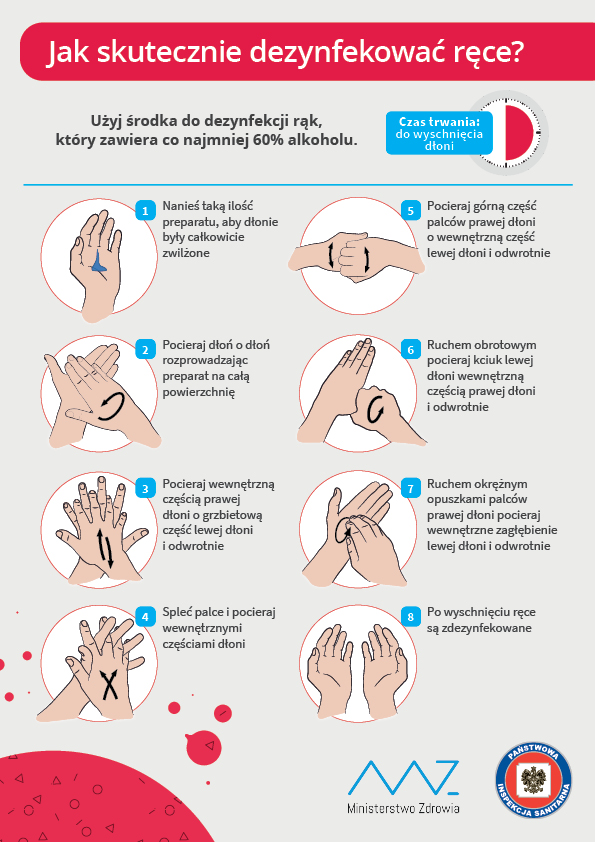 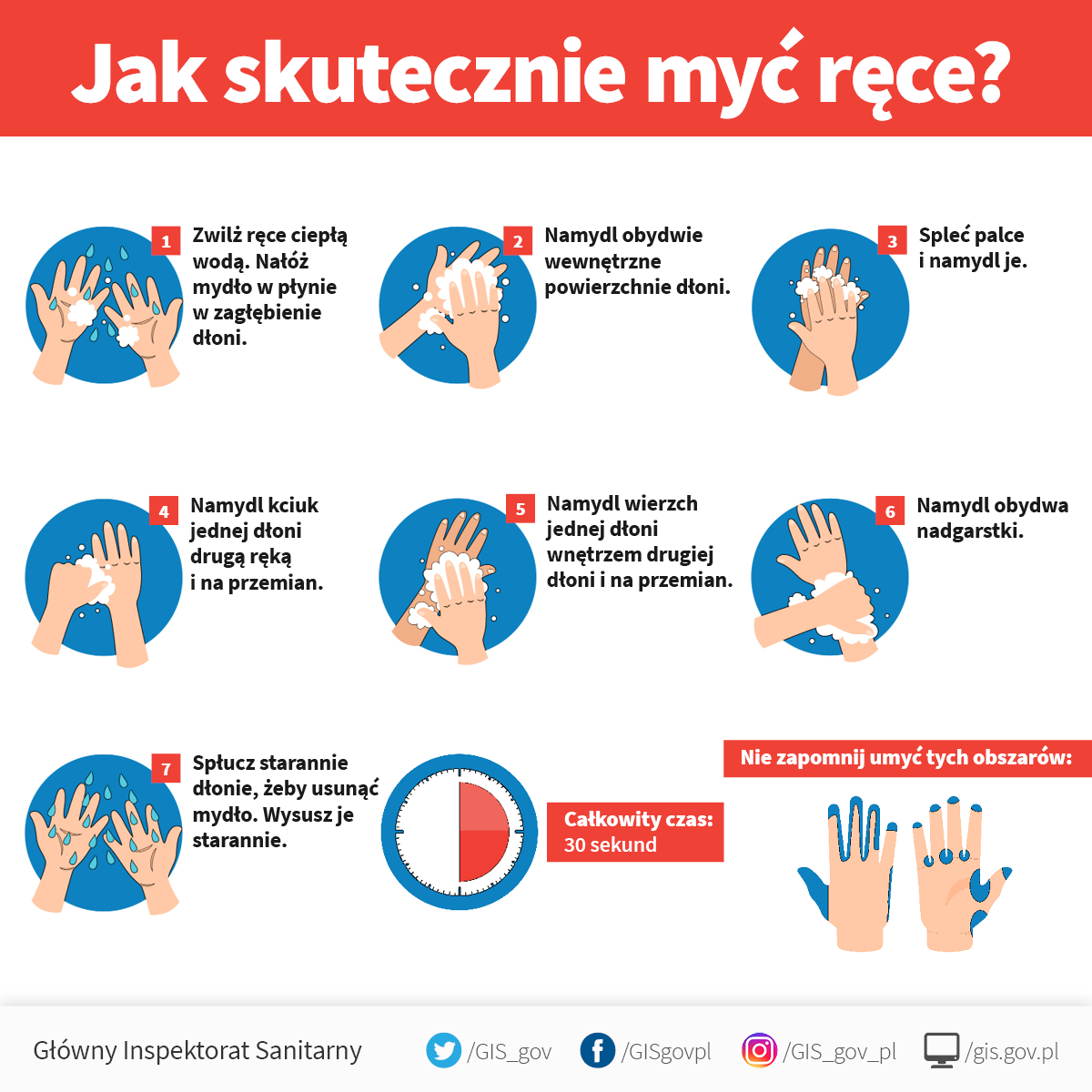 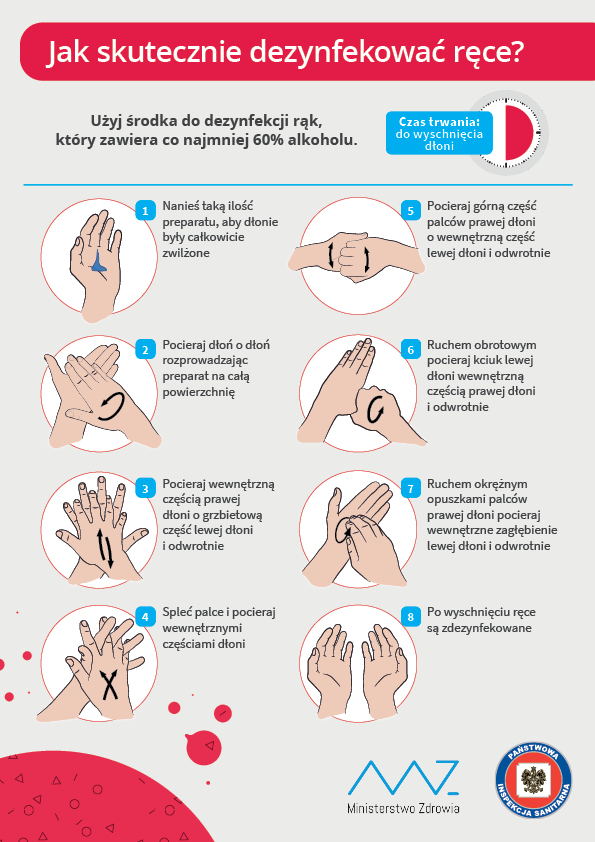 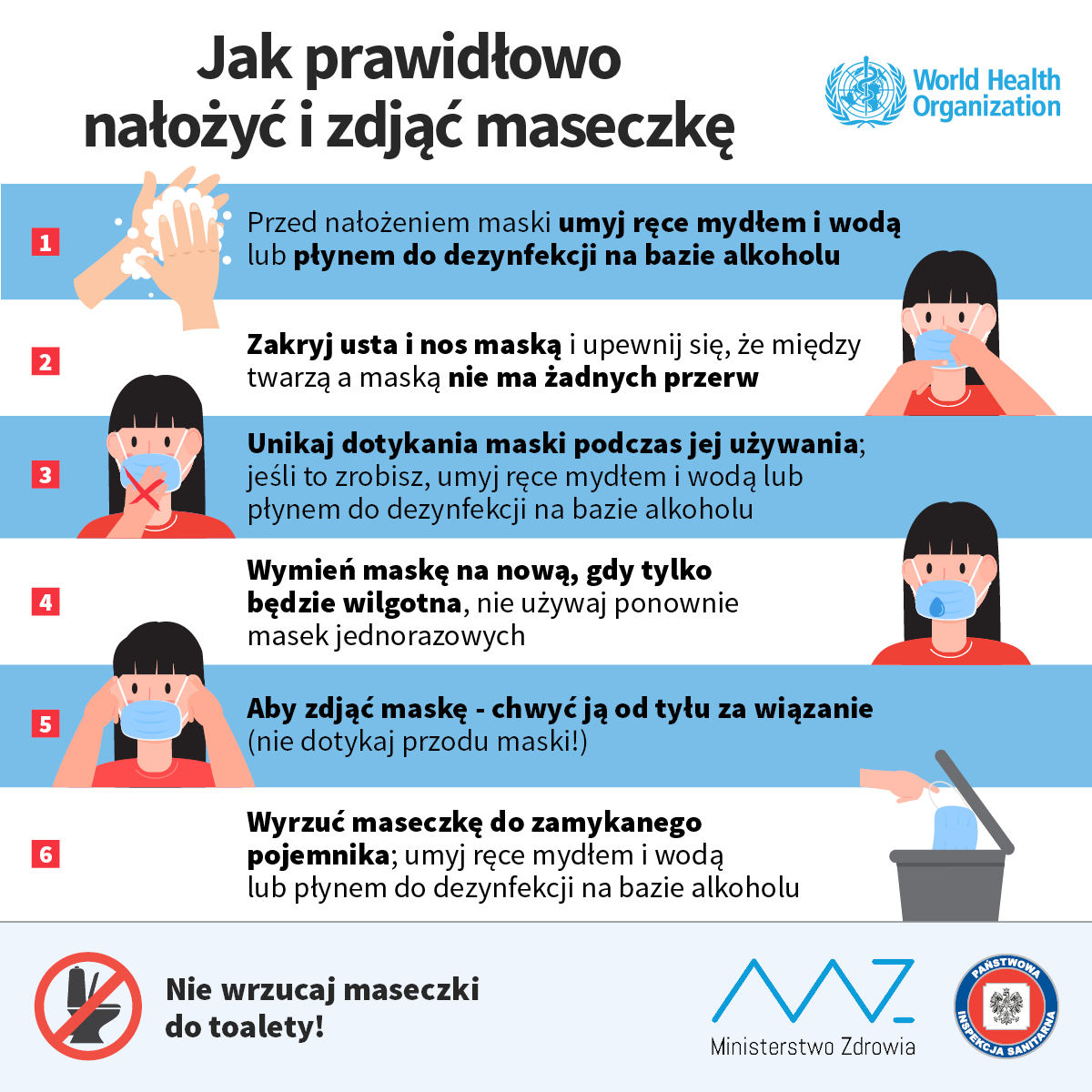 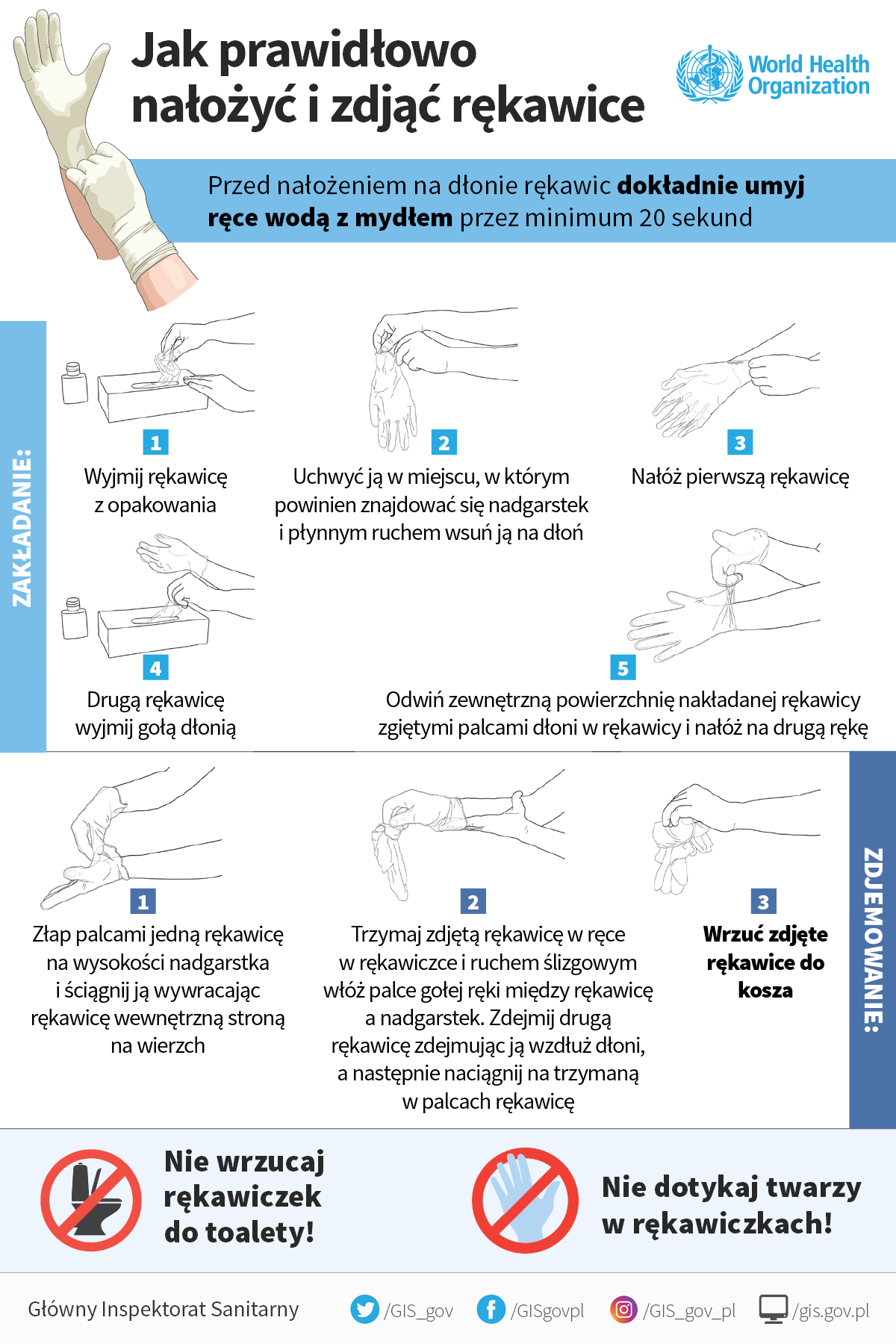 Załącznik nr2Monitorowanie prac porządkowych - mycie i dezynfekcjaZałącznik nr 3Rejestr mycia i  dezynfekowania pomieszczeń. Ustala się, że dokonywanie czynności mycia i dezynfekcji będzie przebiegało                                    wg następującego harmonogramu:Załącznik nr 3INSTRUKCJA MYCIA I DEZYNFEKCJI 
SPRZĘTU SPORTOWEGOInstrukcja dotyczy mycia i dezynfekcji sprzętu sportowego: piłek, materacy, ławeczek 
i drabinek sportowych, obręczy, pachołków, bramek piłkarskich itp.Ustala się częstotliwość mycia i dezynfekcji sprzętu sportowego po każdej grupie, która korzystała ze sprzętu sportowego.Przebieg czynności myjących i dezynfekcyjnych wpisuje się według załącznika do niniejszej instrukcji.Osoby wykonujące czynności mycia i dezynfekcji sprzętu sportowego - pracownicy obsługi.Czyszczenie i dezynfekcja sprzętu sportowegoZałącznik nr 5……………, dn. ………DEKLARACJA RODZICAJa niżej podpisana/podpisany ………………………………………………………………………………………………………oświadczam, że:1. Zapoznałem/łam się z treścią „Procedur bezpieczeństwa na terenie ZPO w Kadzidle w okresie pandemii Covid-19”2. Zobowiązuję się do przestrzegania obowiązujących „Procedur bezpieczeństwa na terenie ZPO w Kadzidle w okresie pandemii Covid-19” związanych z reżimem sanitarnym przede wszystkim: wysyłania/przyprowadzania do szkoły tylko i wyłącznie zdrowego dziecka, bez kataru, kaszlu, podwyższonej temperatury ciała oraz natychmiastowego odebrania dziecka ze szkoły (max.45 min.) w razie wystąpienia jakichkolwiek oznak chorobowych w czasie pobytu w szkole. Przyjmuje do wiadomości i akceptuje, iż w chwili widocznych oznak choroby 
u mojego dziecka, dziecko nie zostanie w danym dniu przyjęte do szkoły i będzie mogło do niej wrócić po ustaniu wszelkich objawów chorobowych min. 5 dni.3. Deklaruję pełne zastosowanie się do wytycznych MEN, GIS i MZ oraz mam świadomość, że  realizowanie tych zaleceń przez szkołę, może wiązać się z ograniczeniami pobytu i opieki nad dzieckiem oraz innymi restrykcjami, a także podporządkowanie się poleceniom dyrekcji i nauczycieli w tym zakresie.4. Uczeń jest/nie jest (niewłaściwe skreślić) uczulony/a na wszelkie środki dezynfekujące.Wyrażam zgodę na pomiar temperatury ciała w razie zaobserwowania niepokojących objawów zdrowotnych w czasie pobytu w szkole  u mojego dzieckaPodaję mój  aktualny numer telefonu, który bezwzględnie będzie odpowiadał na połączenia przychodzące: ……………………………………………………………………………………Zobowiązuję się do poinformowania dyrektora szkoły o wszelkich zmianach w sytuacji zdrowotnej odnośnie wirusa Covid-19 w moim najbliższym otoczeniu      .…………………………………(podpis rodziców/opiekunów prawnych)                                               Dyrektor szkoły                                               Halina PrusaczykZPOAdres e-mail do kontaktuNumer telefonuSekretariat Szkoły PodstawowejPrzedszkole Samorządowezpokadz@wp.pl29 761 80 82Data i godzina przeprowadzonej dezynfekcjiRodzaj dezynfekowanego pomieszczenia zgodnie z rejestrem w zał. 3Nazwa stosowanego preparatuImię i nazwisko oraz podpis osoby wykonującej czynność czyszczenial.p.Rodzaj powierzchni, sprzętuSposób mycia dezynfekcjiCzęstotliwośćOsoby odpowiedzialne1Ciągi komunikacyjne, podłoga korytarz, jadalniaWoda z detergentem/Płyn dezynfekujący2 razy dziennieprac. obsługi(I i II zmiana)prac. kuchni2Klamki, kontakty, poręczePłyn dezynfekujący Min.3 razy dziennieprac. obsługi(I i II zmiana)prac. kuchni3Blaty, oparcia krzesełPłyn dezynfekujący 2 razy dziennieprac. obsługi(I i II zmiana)4Zastawa stołowa, sztućceDetergent i wyparzanie w 600CPo każdym posiłkuprac. kuchni5SanitariatyŚrodki myjącePłyn dezynfekujący 3 x dziennieprac. obsługi(I i II zmiana)prac. kuchni6 Sprzęt gimnastyczny i sportowyPłyn dezynfekującyPo każdorazowym skorzystaniu przez grupę uczniów Nauczyciele wychowania fizycznego7Kuchnia: blaty robocze, noże, deski do krojenia, zastawa stołowa, sztućce, chochle, garnki, artykuły żywnościowe w opakowaniachŚrodki bakteriobójcze i detergentyPłyn dezynfekujący Po każdorazowym skorzystaniuprac. kuchniData przeprowadzonej dezynfekcjiRodzaj dezynfekowanego sprzętuNazwa stosowanego preparatuImię i nazwisko oraz podpis osoby wykonującej czynność czyszczenia